Списки одаренных детей творческого объединения «Умелые руки»Творческое объединение «Умелые руки»Махмудова Ирина МБОУ СОШ №31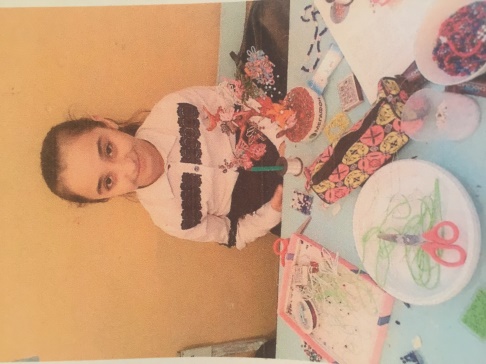 Творческое объединение «Умелые руки»Джамалудинова АидаМБОУ СОШ №31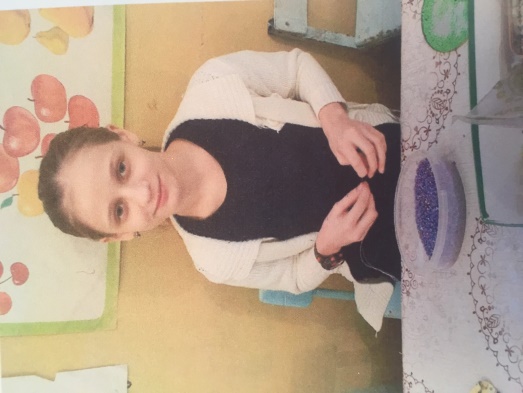 Творческое объединение «Умелые руки»Ризванова ПатиматМБОУ СОШ №31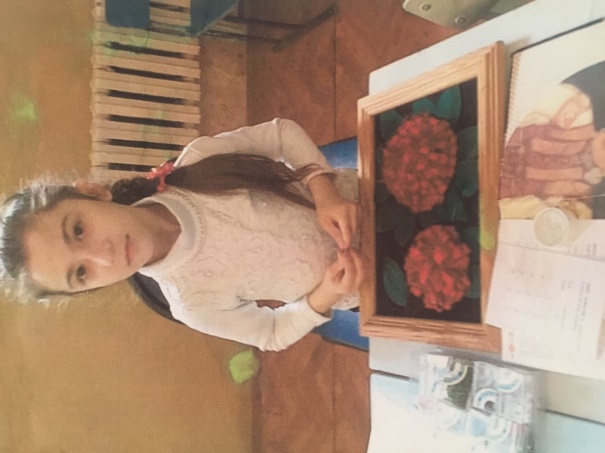 Творческое объединение «Умелые руки»Нагиева МиланаМБОУ СОШ №46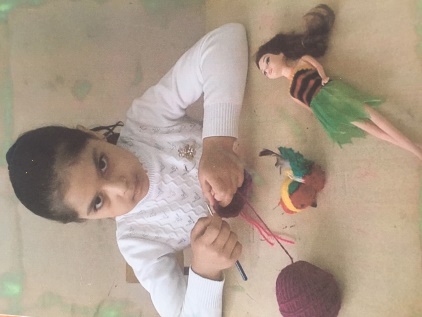 Творческое объединение «Умелые руки»Шихова СунаханумМБОУ СОШ №31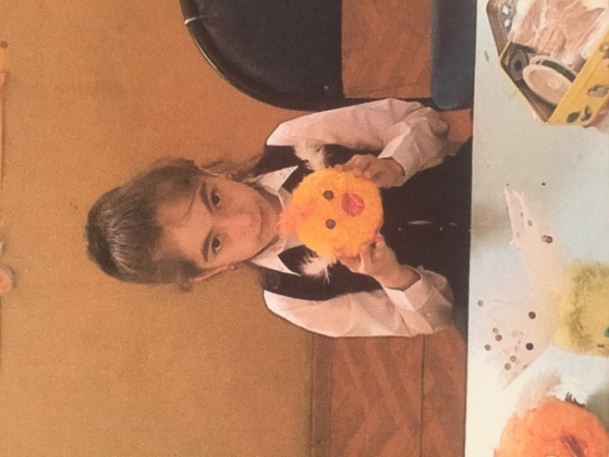 Творческое объединение «Умелые руки»Шапиева АйшаМБОУ СОШ №46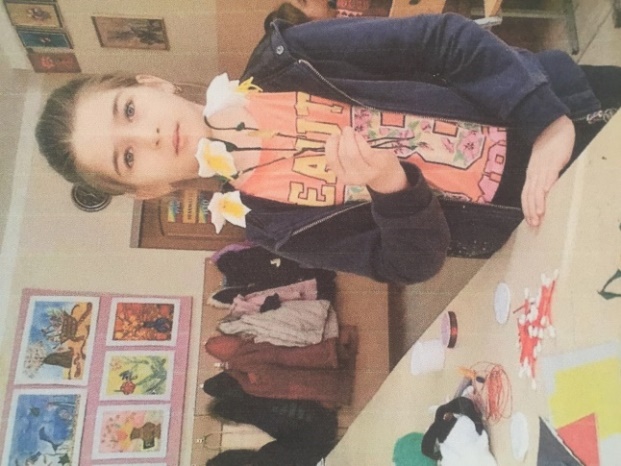 Творческое объединение «Умелые руки»Юсупова ЗайнабМБОУ СОШ №46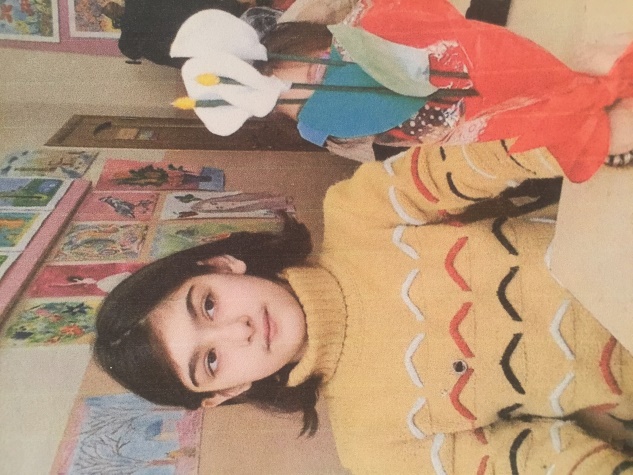 